Gerrardstown Presbyterian Church Worship Service 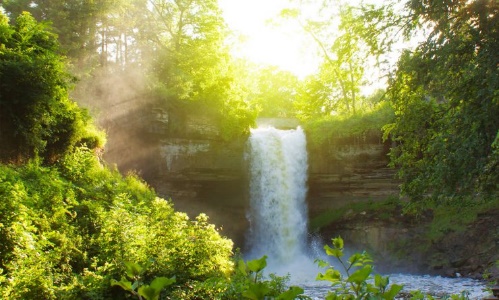 Third Sunday after Pentecost June 10, 2018~We Gather~PreludeWelcome and Announcements, Joys and Concerns of the ChurchPlease sign the red Friendship pad in the pew and pass along to others.Greetings:  Stand and greet each other as music plays please take your seats to sing Gathering SongGathering Song #300 We Are One in the Spirit (vs. 2)Prayer for the day*Call to Worship  One: Praise God who made the heavens and earth!All: We give glory to God who is our Creator and Sustainer forever.One: Praise God who brought order out of chaos and light in the darkness!All: We give glory to God for Jesus who spoke peace to winds and wave, disease and evil spirits and is the Light of the world.One: Praise God who created man and woman in God’s own image!All:  We give glory to God for continuing to breathe God’s own Holy Spirit into us enabling us to live more fully in God’s image today.*Hymn of Praise#32 I Sing the Mighty Power of God~We Confess our Sin and Receive Pardon~Call to Reconciliation: Sometimes it is tempting to only see or be drawn to the negative or that which is destructive. Let us confess any propensity for darkness.Prayer of Forgiveness: (Unison) Loving Creator God, you made us to live in light and sleep in the dark; to flourish in the light of Christ and to turn away from sin. We confess sometimes, we choose to turn away from the Light of life and in our darkened anger, disappointment or hurt we may be tempted to lash out sinning against you and others in thought, word or deed. We confess our own hurts and the hurts we’ve inflicted … (silent prayer)Assurance of Pardon: On the cross Jesus took all the sin and evil bringing light to our dark world.All: Thanks be to God! In Jesus Christ, we are forgiven*Gloria Patri #581~We Hear a Word from the Lord~Children’s MessageHymn of Meditation #20 All Things Bright and Beautiful Prayer of Illumination First Scripture Lesson: Genesis 1: 1-13Leader: The Word of the LordPeople: Thanks be to God.Sermon: Gardening with God: God’s GardenSecond Scripture Lesson: Genesis 2: 4b--23~We Respond in Joyful Service~Prayers of IntercessionCall to OfferingOffertory      *Doxology*Prayer of Thanksgiving and Commissioning of VBS Participants*Affirmation of Faith The Apostles Creed p.35~We Go Forth to Serve~*Hymn of Service #625 How Great Thou Art*Charge and Benediction *Benediction Response #625 Refrain: Then sings my soul, my Savior God to thee: How great thou art! How great thou art! Then sings my soul, my Savior God to thee: How great thou art! How great thou art!*PostludeSandra Sherrard, Lay Leader Beverly Hughes, OrganistRev. Karen Greenawalt, Pastor*You are invited to stand                                                    Welcome to Gerrardstown Presbyterian Church. We are glad you are here! If you are a first time guest, please fill out the Red Friendship pads in the pew. We invite you to prayerfully consider GPC a place to call home. If you would like to become a member please talk to Pastor Karen.Children are a vital part of our congregation. Each Sunday we offer Sunday school at 9:45am downstairs, a Children’s Message in worship and Children’s Church downstairs after the Children’s Message. Child care is also available in the nursery downstairs for all those 2 years and younger.Coffee and Conversations all are welcome! We meet at 9:45am in Gathering Room. We are on Chapter 16 of the Gospel of Luke and are using N.T. Wright’s Luke for Everyone for our discussion.Upcoming Events- Mark your Calendars!Today -Thurs. June 14 – VBS Game On! 5:45pm-8:30pm- please keep all who are participating in your prayers.Sat. June 23 – 8am-4pm - Church Yard Sale!Tues. June 26- Community Dinner 4:30pm-6:30pm in Fellowship HallNO WORSHIP SERVICE HERE IN THE CHURCH BUILDINGS HERE SUNDAY AUGUST 12, instead we will enjoy a Worshipful Retreat and Potluck Lunch at Bob and Bev Hughes’ home in Shepherdstown. HELP! If you know anyone in need of help with addiction or mental illness, WV has a 24 hour hotline 1-844-HELP4WV. The Suicide Prevention Lifeline number is 1-800-273-8255. If you know anyone who is having trouble paying a light bill, rent or needs mortgage help and other social services can be found by calling 211.To Contact Pastor Karen please call the church office 304-229-2316 or her cell 407-619-2821. The church email is gerrardstpc@gmail.com , our webpage is  http://gerrardstownpc.com/ . Like us on Facebook at Gerrardstown Presbyterian Church Life  Summer Devotional: Gardening with GodWeek 1 June 10, 2017 God’s Garden. Scripture passages The Creation Story: Genesis 1-2Questions to ponder: How am I called to manage and enjoy God’s good creation with God’s help? What are some of ways God says ‘yes’ to me and what are some of the ways God says ‘no’ to me? What vocation do I think God is calling me to in this stage of my life?  Ponder: What do I see more of in my life: yes or no? Do I pay more attention to the prohibitions, to the vocation and/or the permissions of God? Prayer: Loving Father, thank you for being God who wants me to be involved in your creation work, in your garden and life. Thank you that you call me to have a vocation, permission to enjoy the world you have created and your prohibitions to keep me safe. I rejoice and realize your goodness is all around and in me through Jesus and your Holy Spirit.Week 2 Curses and Gardens. Scripture passages: Genesis 3: 17-19, 4:1-12; Deut. 11:8-17; Jeremiah 31; Isaiah 61:11; Amos 9:11-15; Ezekiel 36:33-23Questions to ponder:What difficulties are there with tiling and working the land today? What difficulties are there when I don’t seek God’s help in areas of my life or garden work? In what areas of my life  does God yearn to bring goodness and blessing? Am I expecting God’s promise to bring restoration for myself or others? Prayer: The truth is difficult to swallow Lord God: when I choose what you tell me isn’t good for me, I find everything comes up thistles and thorns. Thank you that when I surrender my way to Jesus, who is the Way, the Truth and the Life I begin to find your green pastures to life down in and goodness and mercy that is the way of the Kingdom all the days of my life. 